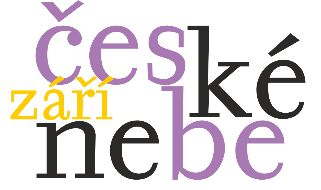 České nebe se rozzáří nad poutníky v ŘíměČeské nebe září je unikátní hudební projekt, který se letos stane součástí národní pouti do Říma a Vatikánu. Pouť se uskuteční v listopadu v rámci oslav 30. výročí kanonizace sv. Anežky České a k výročí Sametové revoluce.Autorem obsáhlého hudebního díla je skladatel Jan Zástěra. Loni získal ocenění OSA jako nejúspěšnější skladatel vážné hudby a také jako autor skladby roku. Zástěra je rovněž čerstvým držitelem čestného uznání ČBK na Velehradě. Hudební dílo nastudoval orchestr Hudby Hradní stráže a Policie ČR, jehož je plk. Zástěra dirigentem, spolu se Spojenými sbory Podkrušnohoří a sólisty. Organizačního zajištění akce se ujala Trautzlova umělecká společnost. Texty kantát o českých světcích jsou dílem básnířky Marie Dolistové. Do Říma i po Česku vyrazí České nebe prezentovat 150 hudebníků. Před slavnostním uvedením v Lateránské bazilice je bude možné slyšet a vidět v Olomouci, Kutné Hoře i v Praze, a to na podzim letošního roku.Natáčení CD pro poutníky proběhlo v Dolním RočověDo barokního kostela Nanebevzetí Panny Marie dorazilo v sobotu 12. října padesát sboristů, sólistky a smyčcový kvintet, aby pod taktovkou plk. Jana Zástěry připravilo komorní verzi liturgického materiálu pro Českou národní pouť do Říma, která se uskuteční v listopadu.Výsledkem snažení všech hudebníků bude nahrávka, která bude sloužit jako suvenýr z Říma pro poutníky a jako malá ochutnávka celého repertoáru. Ten bude natočen v plné orchestraci v kostele stejného názvu v Mostě v průběhu příštího roku. Na CD, které má pracovní název „Pro Anežku“ tak zazní celkem deset skladeb autora hudby Jana Zástěry a textařů Martina Budka, Jana Matouška a Marie Dolistové.Celé natáčení bylo realizováno za laskavého svolení pana děkana Wernera Horáka z lounské farnosti, která bezplatně poskytla prostor kostela.Cyklus koncertů České nebe odstartuje v OlomouciNa Svátek Všech svatých dne 1. listopadu od 19 hodin rozezní Chrám Panny Marie Sněžné v Olomouci cyklus kantát České nebe. Slavnostní koncert se koná pod záštitou arcibiskupa mons. Jana Graubnera při příležitosti oslav 200. výročí od zvolení Rudolfa Jana olomouckým arcibiskupem. Záznam z koncertu pořídí TV Noe. Koncert následuje po skončení pontifikální mše svaté v dómu svatého Václava.Autorem obsáhlého hudebního díla je skladatel Jan Zástěra. Loni získal ocenění OSA jako nejúspěšnější skladatel vážné hudby a také jako autor skladby roku. Zástěra je rovněž čerstvým držitelem čestného uznání ČBK na Velehradě. Texty kantát o českých světcích jsou dílem básnířky Marie Dolistové. Hudební dílo nastudovala Hudba Hradní stráže a Policie ČR, pěvecké sbory a sólistky.V Olomouci zazní premiérově nová skladba o osudech soluňských bratří Cyrila a Metoděje, dále se posluchači přesunou do šumavských hvozdů za poustevníkem Vintířem, či do Pobaltí, kde působil svatý Vojtěch. Chybět samozřejmě nemůže ani kantáta o svaté Anežce, jejíž výročí svatořečení si letos připomínáme.České nebe září je unikátní hudební projekt, který se letos stane součástí České národní pouti do Říma a Vatikánu. Pouť se uskuteční v listopadu v rámci oslav 30. výročí kanonizace sv. Anežky České a k výročí Sametové revoluce.  Před slavnostním uvedením díla v Lateránské bazilice je bude možné slyšet a vidět pouze v Olomouci, Kutné Hoře a v Praze. Do Říma i po Česku vyrazí České nebe prezentovat 150 hudebníků, kteří kromě zmíněného koncertního programu doprovodí původním hudebním materiálem i tři poutní bohoslužby.Více informací na www.ceskenebezari.cz/media, kontaktní osoba: Jan Matoušek (776 430 601) a Dobromila Hamplová (608 772 142). Předprodej vstupenek za 150 Kč je v infocentru v podloubí radnice, vstupenky budou k dostání také na místě.České nebe se rozzáří i v Kutné HořeČeské nebe září je unikátní hudební projekt, který se letos stane součástí národní pouti do Říma a Vatikánu. Pouť se uskuteční v listopadu v rámci oslav 30. výročí kanonizace sv. Anežky České a k výročí Sametové revoluce. Cestu hudebníků právě do Říma finančně podpořila i kutnohorská spo-lečnost Phillip Morris ČR, a.s. Autorem obsáhlého hudebního díla je skladatel Jan Zástěra. Loni získal ocenění OSA jako nejú-spěšnější skladatel vážné hudby a také jako autor skladby roku. Zástěra je rovněž čerstvým držite-lem čestného uznání ČBK na Velehradě. Hudební dílo nastudovala Hudba Hradní stráže a Policie ČR, jehož je plk. Zástěra dirigentem, spolu s různými sbory a sólisty. Organizačního zajištění akce se ujala Trautzlova umělecká společnost. Texty kantát o českých světcích jsou dílem básnířky Marie Dolistové. Do Říma i po Česku vyrazí České nebe prezentovat 150 hudebníků. Před slavnostním uvedením v Lateránské bazilice je bude možné slyšet a vidět pouze v Olomouci, Kutné Hoře a v Praze.Do Kutné Hory České nebe dorazí symbolicky v den Památky zesnulých, tedy v sobotu 2. listopa-du. Spolupořadatelství se ve městě stříbra ujala Římskokatolická farnost Kutná Hora – Sedlec, a to v rámci oslav deseti let od znovuotevření a vysvěcení Sedlecké katedrály. Unikátní hudební projekt se tak propojí s unikátní Santiniho architekturou UNESCO katedrály Nanebevzetí Panny Marie a sv. Jana Křtitele v Sedlci. Tento slavnostní koncert se počtem účinkujících i svým přesahem stane jed-nou z hlavních událostí roku pro Kutnou Horu a okolí. Koncert se koná za účasti místopředsedky-ně senátu pí. Mgr. Miluše Horské a pod záštitou pana poslance Mgr. Víta Rakušana. Koncert za-čne v 18:00, vstupenky je možné pořídit v IC Sedlec či na www.rezervace.sedlec.info. Více informací na www.ceskenebezari.cz, kontaktní osoba: Jan Matoušek (776430601) a Radka Krejčí (734280990).